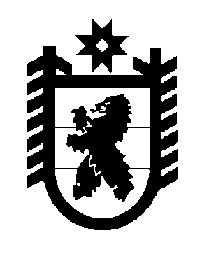 Российская Федерация Республика Карелия    ПРАВИТЕЛЬСТВО РЕСПУБЛИКИ КАРЕЛИЯРАСПОРЯЖЕНИЕот  16 октября 2018 года № 652р-Пг. Петрозаводск Рассмотрев предложение Министерства имущественных и земельных отношений Республики Карелия, учитывая решение Совета Куйтежского сельского поселения от 9 июля 2018 года № 30 «Об утверждении перечня государственного имущества Республики Карелия, подлежащего передаче из собственности Республики Карелия в муниципальную собственность Куйтежского сельского поселения», в соответствии с Законом Республики Карелия от 2 октября 1995 года  № 78-ЗРК «О порядке передачи объектов государственной собственности Республики Карелия в муниципальную собственность и порядке передачи объектов муниципальной собственности в государственную собственность Республики Карелия» передать в муниципальную собственность Куйтежского сельского поселения государственное имущество Республики Карелия согласно приложению к настоящему распоряжению.
           Глава Республики Карелия                                                            А.О. ПарфенчиковПеречень государственного имущества Республики Карелия, передаваемого                             в муниципальную собственность Куйтежского сельского поселения_____________Приложение к распоряжению Правительства Республики Карелия от 16 октября 2018 года № 652р-П№п/пНаименование имуществаАдрес местонахождения имуществаИндивидуализирующие характеристики имущества1.Здание центральной котельнойдер. Куйтежа,            ул. Ленина, д. б/ннежилое, одноэтажное, общая площадь 117,2 кв. м, кадастровый номер 10:14:0000000:1255, 1977 год ввода в эксплуатацию2.Котел КСВ-0,4дер. Куйтежа2005 год ввода в эксплуата-цию3.Котел КСВ-0,4дер. Куйтежа2005 год ввода в эксплуата-цию4.Вентилятор ВЦ 14-46дер. Куйтежа2005 год ввода в эксплуата-цию5.Вентилятор ВЦ 14-46дер. Куйтежа2005 год ввода в эксплуата-цию6.Насос К-80-50дер. Куйтежа2005 год ввода в эксплуата-цию7.Насос К-80-50дер. Куйтежа2005 год ввода в эксплуата-цию8.Труба дымоваядер. Куйтежа1977 год ввода в эксплуата-цию